                                 UNIVERSIDADE FEDERAL DO MARANHÃO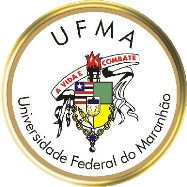 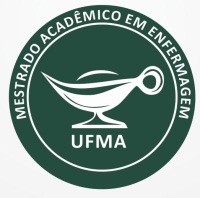                          Fundação Instituída nos termos da Lei nº 5.152, de 21/10/1966 – São Luís - Maranhão.               Programa de Pós-graduação em EnfermagemDECLARAÇÃO Declaro ao Colegiado do Programa de Pós-graduação em Enfermagem, que foram realizadas as correções recomendadas na Dissertação (informar) do (a) aluno (a) (informar), defendida no dia (informar data) e que esta pode ser encaminhada para expedição do diploma.São Luís,______de_________de _________.___________________________________________Assinatura do Orientador (a)